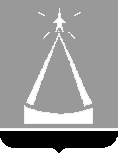 ГЛАВА  ГОРОДСКОГО  ОКРУГА  ЛЫТКАРИНО  МОСКОВСКОЙ  ОБЛАСТИПОСТАНОВЛЕНИЕ                                                             01.03.2021  №  95-пг.о. ЛыткариноО признании утратившим силу административного регламента по осуществлению муниципального контроля в сфере наружной рекламы на территории городского округа ЛыткариноВ связи с необходимостью, постановляю:1. Признать утратившим силу административный регламент по осуществлению муниципального контроля в сфере наружной рекламы на территории городского округа Лыткарино, утвержденный постановлением Главы городского округа Лыткарино от 16.04.2020 № 213-п.2. Начальнику Управления архитектуры, градостроительства и инвестиционной политики г. Лыткарино (А.И. Панин) обеспечить опубликование настоящего постановления в установленном порядке и размещение на официальном сайте городского округа Лыткарино в сети «Интернет».3. Контроль за исполнением настоящего постановления возложить на первого заместителя главы Администрации городского округа Лыткарино                       В.В. Шарова.К.А. Кравцов